    [АРАР                                                                                 р е ш е н и еО прогнозе социально-экономического развития сельского поселения Старокалмашевский сельсовет  муниципального районаЧекмагушевский район Республики Башкортостанна 2015 год  и на период до 2017 года	Руководствуясь статьёй 35 Федерального закона № 131 от 6 октября 2003 года «Об общих принципах организации местного самоуправления в Российской Федерации», Совет сельского поселения Старокалмашевский сельсовет муниципального района Чекмагушевский район Республики Башкортостан  РЕШИЛ:1. Утвердить прилагаемый прогноз социально-экономического развития сельского поселения Старокалмашевский сельсовет муниципального района Чекмагушевский район Республики Башкортостан на 2015 год и  на период до 2017 года.	2. Администрации сельского поселения Старокалмашевский сельсовет:	- улучшить торговое обслуживание населения и развитие предпринимательства;	- направить усилия на обеспечение стабилизации финансово-экономического положения  сельскохозяйственного предприятия, на дальнейшее развитие личного подсобного хозяйства граждан;	-вести  активную политику, направленную на поддержку трудовых коллективов, улучшение занятости населения, особенно в молодёжной среде;	-продолжить работу по поддержке субъектов малого и среднего предпринимательства для создания новых рабочих мест, расширения налоговой базы;	-обеспечить выполнение прогнозных параметров социально-экономического развития района на период до 2017 года;	- осуществлять регулярный анализ социально-экономического развития района в 2015 году с обнародованием на информационном стенде в администрации сельского поселения Старокалмашевский сельсовет.			3. Контроль за ходом выполнения настоящего решения возложить на постоянную комиссию Совета по бюджету, налогам и вопросам  муниципальной собственности. Глава сельского поселения                                          А.У.Макулов с. Старокалмашево №155 17 декабря  2014 гПриложение к  решению Совета сельского поселения Старокалмашевский сельсоветот 17 12.2014 № 154Старокалмашевский сельсоветот 17 12.2014 №155 Прогноз социально-экономического развитиясельского поселения Старокалмашевский сельсовет на 2015 год и на период до 2017 годаПриложение к  решению Совета СП БАШ[ОРТОСТАН  РЕСПУБЛИКА]ЫСА[МА{ОШ  РАЙОНЫ муниципаль районЫНЫ@  И*КЕ [АЛМАШ АУЫЛ СОВЕТЫ АУЫЛ  БИЛ^м^]Е СОВЕТЫ 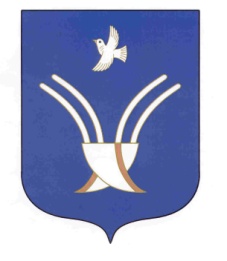 Совет сельского поселенияСТАРОКАЛМАШЕВСКИЙ сельсоветмуниципального района Чекмагушевский район Республики Башкортостан                   Предварительные итоги показателей 2014 года                   Предварительные итоги показателей 2014 года          по сельскому поселению Старокалмашевский сельсовет           по сельскому поселению Старокалмашевский сельсовет           по сельскому поселению Старокалмашевский сельсовет Единица измерения2014Единица измерениягодI. Дошкольное и дополнительное образование детейУдовлетворенность населения качеством дошкольного образования детейпроцентов  числа опрошенных94,6Удовлетворенность населения качеством дополнительного образования детей- " -78,6Доля детей в возрасте от 3 до 7 лет, получающих дошкольную образовательную услугу и (или) услугу по их содержанию в организациях различной организационно-правовой формы и формы собственности, в общей численности детей от 3 до 7 летпроцентов64II. Образование (общее)Удовлетворенность населения качеством общего образования процентов  числа опрошенных69,2Удельный вес лиц, сдавших единый государственный экзамен, в числе выпускников общеобразовательных муниципальных учреждений, участвовавших в едином государственном экзаменепроцентов100Численность учащихся, приходящихся на одного работающего в муниципальных общеобразовательных учреждениях – всего человек6,3в том числе:на одного учителя- " -6,3на одного прочего работающего в муниципальных общеобразовательных учреждениях (административно-управленческого, учебно-вспомогательного, младшего обслуживающего персонала, а также педагогических работников, не осуществляющих учебный процесс)человек3,5Средняя наполняемость классов в муниципальных общеобразовательных учреждениях:в сельской местности- " -8III. Физическая культура и спортУдельный вес населения, систематически занимающегося физической культурой и спортомпроцентов15,6VI. Доступность и качество жильяОбщая площадь жилых помещений, приходящаяся в среднем на одного жителя - всегокв. метров20,1Число жилых квартир в расчете на 1000 человек населения - всегоединиц387в том числе введенных в действие за год- " -2V. Организация муниципального управленияУдовлетворенность населения деятельностью органов местного самоуправления СП, в том числе их информационной открытостью процентов числа опрошенных80,0Удельный вес населения, участвующего в культурно-досуговых мероприятиях, организованных органами местного самоуправления СП- " -23,6Удовлетворенность населения качеством предоставляемых услуг в сфере культуры (качеством культурного обслуживания)- " -82,5Среднегодовая численность постоянного населениятыс. человек1Общий объем расходов бюджета муниципального образования - всеготыс. рублей5235,5в том числе:на культуру- " -1155,6из них:расходы на оплату труда и начисления на оплату труда- " -528на коммунальные услуги тыс. рублей53,9на содержание работников органов местного самоуправления- " -1660,8№ п/пПоказателиЕдиница измеренияОтчет2013 г.Оценка2014г.Прогноз 2015 гПрогноз 2015 гПрогноз 2015 гПрогноз 2016 г.Прогноз 2016 г.Прогноз 2016 г.Прогноз 2017 г.Прогноз 2017 г.Прогноз 2017 г.№ п/пПоказателиЕдиница измеренияОтчет2013 г.Оценка2014г.I вар-тII вар-тIII вар-тI вар-тII вар-тIII вар-тI вар-тII вар-тIII вар-т1. Общие показатели1. Общие показатели1. Общие показатели1. Общие показатели1. Общие показатели1. Общие показатели1. Общие показатели1. Общие показатели1. Общие показатели1. Общие показатели1. Общие показатели1. Общие показатели1. Общие показатели1. Общие показатели1.1.Территория поселенияга491449144914491449144914491449144914491449141.2.Численность постоянного населениячеловек219021452200220022002210221022102215221522151.3.Численность экономически  активного населениячеловек117010251100110011001120112011201130113011301.4.Число хозяйствующих субъектов (предприятий)единиц444444444442. Жилищный фонд, строительство, инвестиции2. Жилищный фонд, строительство, инвестиции2. Жилищный фонд, строительство, инвестиции2. Жилищный фонд, строительство, инвестиции2. Жилищный фонд, строительство, инвестиции2. Жилищный фонд, строительство, инвестиции2. Жилищный фонд, строительство, инвестиции2. Жилищный фонд, строительство, инвестиции2. Жилищный фонд, строительство, инвестиции2. Жилищный фонд, строительство, инвестиции2. Жилищный фонд, строительство, инвестиции2. Жилищный фонд, строительство, инвестиции2. Жилищный фонд, строительство, инвестиции2. Жилищный фонд, строительство, инвестиции2.1.Общая площадь жилых домовкв. метров3671244270,84500045100450004500045000450004500045000450002.2.Ввод жильякв. метров5661082002002003003003003003003002.3.Число частных домохозяйствединиц5405485485485485505505505505505502.4.Объем инвестицийтыс. рублей2.5.Общая протяженность улицкм10111212121212131313133. Социальные показатели3. Социальные показатели3. Социальные показатели3. Социальные показатели3. Социальные показатели3. Социальные показатели3. Социальные показатели3. Социальные показатели3. Социальные показатели3. Социальные показатели3. Социальные показатели3. Социальные показатели3. Социальные показатели3. Социальные показатели3.1. Численность работников предприятий и организацийчеловек 11701025100010009909809809809809809803.2.Среднемесячная заработная платаруб.10200136411450014500145001550015500155001650016500165003.3.Число безработных/уровень безработицычел./ %581010101111111212123.4.Родилосьчеловек29201515101211101520203.5.Умерлочеловек34323.6Количество пенсионеровчеловек7377517607657657687707707727757803.7.Число граждан, пользующихся льготами по оплате жилья и коммунальных услугчеловек64666666666666666666664. Сельское хозяйство4. Сельское хозяйство4. Сельское хозяйство4. Сельское хозяйство4. Сельское хозяйство4. Сельское хозяйство4. Сельское хозяйство4. Сельское хозяйство4. Сельское хозяйство4. Сельское хозяйство4. Сельское хозяйство4. Сельское хозяйство4. Сельское хозяйство4. Сельское хозяйство4.1.Валовая продукция сельского хозяйстватыс. руб.71.56368.74072.00072.00072.00073.00073.00073.00074.00074.00074.0004.2.Количество сельскохозяйственных предприятийединиц111111111114.3.Численность работающих  в сельскохозяйственных предприятияхчеловек1301361361361301301301301301301304.4.Среднемесячная заработная плата работников сельского хозяйстварублей10890132141400014000140001500015000150001600016000160004.5.Количество личных подсобных хозяйствединиц8128128128128128128128128128128124.6.Поголовье КРС, всегов сельхозпредприятияхв хозяйствах населенияв КФХгол.гол.гол.гол.245220903194325842078461452602209046547260220904654726022090465472620210047050262021004705026202100470502655212047560265521204756026552120475604.7.Колич-во коровв сельхозпредприятияхв хозяйствах  населенияв КФХгол.гол.гол.гол.78160017011758600142167666101401676661014016766610140167806201402078062014020780620140207906301402079063014020790630140205.Финансовая деятельность5.Финансовая деятельность5.Финансовая деятельность5.Финансовая деятельность5.Финансовая деятельность5.Финансовая деятельность5.Финансовая деятельность5.Финансовая деятельность5.Финансовая деятельность5.Финансовая деятельность5.Финансовая деятельность5.Финансовая деятельность5.Финансовая деятельность5.Финансовая деятельность5.1.Поступление налоговых и неналоговых платежей с территории поселения - всего тыс. рублей7212.07739.86682.86682.86682.86712.86712.86712.86727.86727.86727.85.2. в том числе в бюджет поселениятыс. рублей2591.11510.81454.71454.71454.71483.71483.71483.71500.01500.01500.05.3.Общий объем расходов бюджета муниципального образованиятыс. рублей7021.66730.56682.86682.86682.86712.86712.86712.86727.86727.86727.86. Торговля, предпринимательство6. Торговля, предпринимательство6. Торговля, предпринимательство6. Торговля, предпринимательство6. Торговля, предпринимательство6. Торговля, предпринимательство6. Торговля, предпринимательство6. Торговля, предпринимательство6. Торговля, предпринимательство6. Торговля, предпринимательство6. Торговля, предпринимательство6. Торговля, предпринимательство6. Торговля, предпринимательство6. Торговля, предпринимательство6.1.Количество предприятий розничной торговли  - всегоединиц88888888888в том числе:магазиновединиц45555555555        павильонов единицкиосков единиц433333333336.2.Количество предприятий и предпринимателей  бытового обслуживания населения единиц--- из них по видам услуг:- услуги парикмахерскихединиц-- пошив, ремонт швейных изделийединиц-- ремонт обувиединиц-- ремонт радио и теле-аппаратурыединиц-- тех. обслуживание и ремонт автотранспортных средствединиц-- прочиеединиц-6.3.Количество субъектов малого предпринимательстваединиц1011111111111111111111в т.ч.  индивидуальные предпринимателиединиц66666666666 малые предприятияединиц1111111111 КФХединиц444444444446.4.Число работающих в малом предпринимательствечеловек12333333353636363636367. Образование,  здравоохранения, культура7. Образование,  здравоохранения, культура7. Образование,  здравоохранения, культура7. Образование,  здравоохранения, культура7. Образование,  здравоохранения, культура7. Образование,  здравоохранения, культура7. Образование,  здравоохранения, культура7. Образование,  здравоохранения, культура7. Образование,  здравоохранения, культура7. Образование,  здравоохранения, культура7. Образование,  здравоохранения, культура7. Образование,  здравоохранения, культура7. Образование,  здравоохранения, культура7. Образование,  здравоохранения, культура7.1.Количество дошкольных учрежденийединиц222222222227.2.Число мест в дошкольных образовательных учреждениях (яслях, детских садах)мест1801801801801801801801801801801807.3.Численность детей, посещающих учреждения дошкольного образованиячеловек70787870706060607070707.4.Количество общеобразовательных учрежденийединиц111111111117.5.Численность учащихся в  общеобразовательных учрежденияхчеловек2432122202202202302302302402402407.6.Количество пунктов первичного медицинского обслуживанияединиц111110000007.7.Количество учреждений культуры и отдыхаединиц22222222222в том числе:клубовединиц11111111111библиотекединиц111111111118. Услуги связи8. Услуги связи8. Услуги связи8. Услуги связи8. Услуги связи8. Услуги связи8. Услуги связи8. Услуги связи8. Услуги связи8. Услуги связи8. Услуги связи8. Услуги связи8. Услуги связи8. Услуги связи8.1.Число абонентов стационарной телефонной связиединиц2503043303403453503503553553603608.2.в том числе среди населенияединиц181281290300300310315320325330330